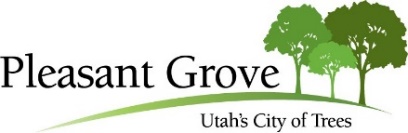 PUBLIC HEARING NOTICENOTCE S HEREBY GVEN that Pleasant Grove City Council will hold a Public Hearing on Tuesday February 1, 2022 at 6:00 p.m. in the Community Room 108 S 100 E, Pleasant Grove, Utah, to consider the following item(s):Public Hearing to consider for adoption an Ordinance (2022-5) to apply the R1-10 (Single Family Residential) Zone to approximately 12.23 acres on property currently zoned R-R (Rural Residential) Zone, located at approximately 1445 North 600 West. (North Field Neighborhood) (Artisan Construction LLC Applicant) Public Hearing to consider an Ordinance amendment to the Pleasant Grove City Municipal code section 10-12A-4 (Lot Area, Yard, Coverage and Height Requirements) by proposing a change on the required setbacks for the front yard on properties located within the BMP (Business and Manufacturing Park) Zone. (City Wide) (Galloway and Company Inc. Applicant)For assistance in understanding the above item(s), you may contact Daniel Cardenas at 801-785-6057 or dcardenas@pgcity.orgCERTIFICATE OF POSTING:		I certify that the above notice is posted in three public places (City Hall, Library, and Community Room 108 S 100 E.) within the Pleasant Grove City limits on January 21, 2022. Public Hearing Notice also posted on State (http://pmn.utah.gov) and City (www.plgrove.org) websites. 		/s/Kathy T. Kresser, City Recorder